Tel Aviv UniversityEuropean Studies ProgrammeCourseEU Law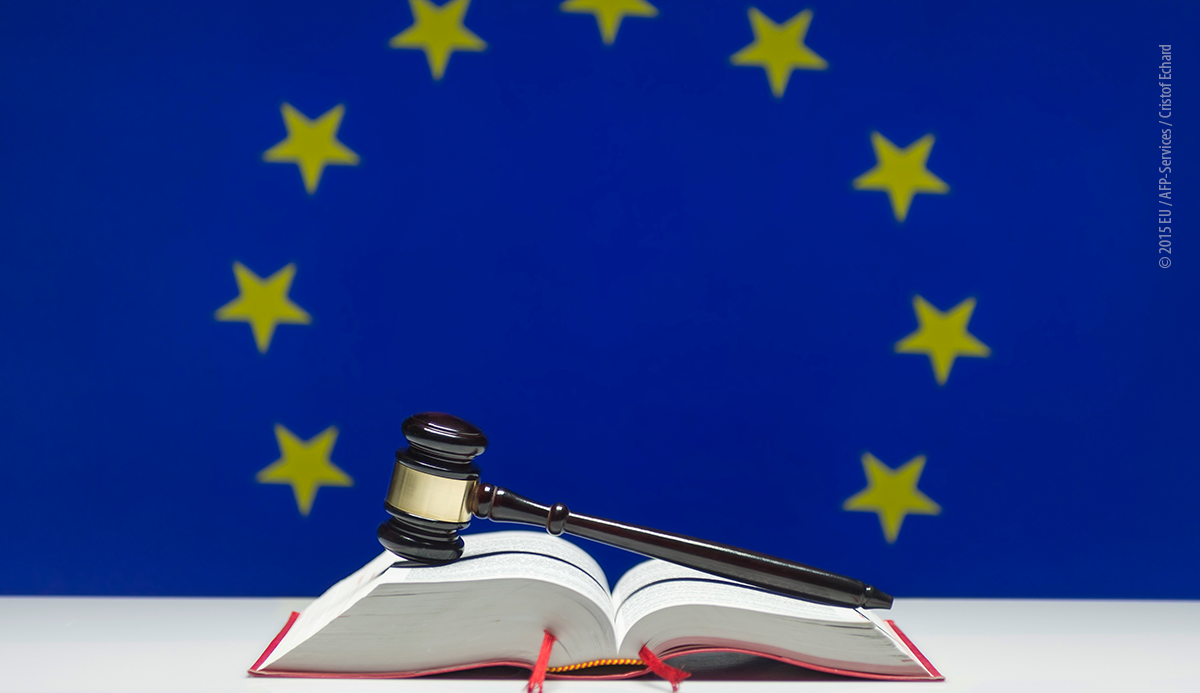 SYLLABUSInstructor: Dr. Frédéric Krumbein1st Semester 2020/2021Course Description and ContentsThe course offers an introduction into the law of the European Union. It provides an overview of a) the institutional framework of the European Union; b) the EU’s legislative and decision-making processes; c) the application of EU law by the Court of Justice and national courts; d) the relationship between EU law and national law; e) legal aspects of the single market and the four freedoms; f) human rights in the EU.Course Requirements:Completing basic text readings prior to each class.Each student has to conduct a presentation in our virtual classroom about one of the topics for this course. The students can choose one of the topics in the course outline or suggest a topic for a presentation to the instructor. The length of the presentation should be about 15-20 minutes. The presentation will account for 40% of the overall grading. Until 1 February 2021 (deadline of TAU?), each student should submit a paper of about 2,000-2,500 words. The paper should address the same topic as the presentation. The paper will account for 60% of the overall grading.Course reading material:Craig, Paul/de Búrca, Gráinne (2020): EU Law: Text, Cases, and Materials, Seventh Edition, Oxford: Oxford University PressOther resources and texts will be provided via Moodle.Course Outline:21 OctoberIntroduction21 OctoberIntroduction to the seminar and the topic of EU law; course requirements28 OctoberThe institutions of the European Union28 October4 NovemberCompetences and legal instruments of the EU4 NovemberPresentation: What are the main legal and political differences and similarities between the EU and a state?4 November11 NovemberThe effect and application of EU law and the relationship between EU law and national law11 NovemberPresentation: Why have the European Court of Justice and some constitutional courts of the member states different opinions about the hierarchy of EU and national law?11 November18 NovemberEuropean legislation and decision-making processes (1)18 NovemberPresentation: How democratic is the legislative process in the EU?18 November25 NovemberEuropean legislation and decision-making processes (2)25 NovemberPresentation: How can the EU increase efficiency and transparency of its decision-making processes?25 November2 DecemberPreliminary rulings and review of legality 2 DecemberPresentation: What role play national courts in the application of EU law?2 December9 DecemberEnforcement actions against member states9 DecemberPresentation: What can the EU do when a member state violates EU law?9 December16 DecemberThe single market and the four freedoms16 DecemberPresentation: What are the fundamental legal principles of the free movement of goods? and/or What are the fundamental legal principles of the free movement of workers?16 December23 DecemberThe Area of Freedom, Security, and Justice23 DecemberPresentation: What rights does the EU citizenship provide? and/or What are advantages and disadvantages of the European Arrest Warrant?23 December30 DecemberHuman rights in the EU30 DecemberPresentation: What are the legal remedies of an EU citizen, if his/her human rights are violated?30 December6 JanuaryEqual treatment and non-discrimination6 JanuaryPresentation: How does the EU protect minorities from discrimination through legislative acts and policies? (you can choose one minority as an example)6 January13 JanuaryConcluding session13 JanuaryRevision and discussion of the main topics of the seminar13 January